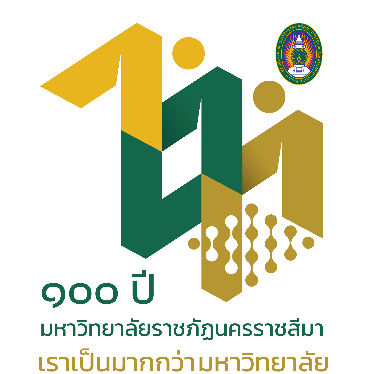 แบบเสนอโครงการเพื่อรับการอุดหนุนงบประมาณประจำปีงบประมาณ พ.ศ. 2567(งบประมาณแผ่นดิน รายการยุทธศาสตร์มหาวิทยาลัยราชภัฏเพื่อการพัฒนาท้องถิ่น)ชื่อโครงการ........................................................................................................................................................................สถานภาพของโครงการ  :	 โครงการใหม่     	  โครงการต่อเนื่อง 	หัวหน้าโครงการ....................................................................หน่วยงาน..........................................เบอร์โทรติดต่อ..........................................................................ผู้ร่วมดำเนินโครงการ ประกอบด้วย.....................................................................หน่วยงาน...............................................................................................................หน่วยงาน..............................................................................................................หน่วยงาน..........................................งบประมาณที่ขอรับการอุดหนุนจากมหาวิทยาลัย.............................................บาท งบประมาณที่หน่วยงานภายนอกสนับสนุนในลักษณะ matching fund (ถ้ามี)....................................บาทความเชื่อมโยงกับแผนระดับต่างๆ และเป้าหมายการพัฒนาที่ยั่งยืน (SDGs)5.1 ยุทธศาสตร์ชาติ ระยะ 20 ปี (พ.ศ. 2561-2580)5.2 แผนแม่บทภายใต้แผนยุทธศาสตร์ชาติ (พ.ศ. 2561–2580)  5.3 แผนยุทธศาสตร์มหาวิทยาลัยราชภัฏเพื่อการพัฒนาท้องถิ่น ระยะ 20 ปี (พ.ศ. 2560-2579)5.4 แผนยุทธศาสตร์มหาวิทยาลัยราชภัฏนครราชสีมา (พ.ศ. 2566-2570)เป้าหมายการพัฒนาที่ยั่งยืน (Sustainable Development Goals : SDGs)กลุ่มโครงการตาม TOR ที่ท่านเลือกดำเนินการ 1) โครงการพัฒนาสมรรถนะภาษาอังกฤษชุมชน นักศึกษา และบุคลากร มหาวิทยาลัยราชภัฏนครราชสีมา  2) โครงการยกระดับนวัตกรรมชุมชนด้วยกระบวนการวิศวกรสังคม 3) โครงการพัฒนานวัตกรทางการศึกษาเพื่อพัฒนาท้องถิ่นโดยใช้สมรรถนะเป็นฐาน 4) โครงการยกระดับคุณภาพการศึกษาโรงเรียนขนาดเล็กด้วยนวัตกรรมการจัดการเรียนรู้ 5) โครงการพัฒนาชุมชนต้นแบบ (Social Lab) เพื่อยกระดับคุณภาพชีวิตและเศรษฐกิจ              ฐานรากชุมชน 6) โครงการยกระดับมาตรฐานผลิตภัณฑ์ชุมชนยั่งยืนสู่แพลตฟอร์มออนไลน์และการพัฒนานวัตกรรมชุมชน         ตามแนวทางเศรษฐกิจ BCG 7) โครงการชุมชนดิจิทัล (Digital Community) เพื่อรองรับสังคมศตวรรษที่ 21 8) โครงการพัฒนาศูนย์เรียนรู้เพื่อการบริหารจัดการทรัพยากรชุมชนอย่างยั่งยืน 9) โครงการพัฒนาตามบริบท นโยบาย ยุทธศาสตร์ และแผนปฏิบัติราชการมหาวิทยาลัยหลักการและเหตุผล ……………………(เขียนให้กระชับ ไม่เกิน 2 หน้า)…………………………………………………………………………………………………………………………………………………………………………………………………………………………………………….………………………………………………………………………………………………………………………………………………………….…………………………………………………………………………………………………………………………………………………………….……………วัตถุประสงค์ เพื่อ…………………………………………………………………………………………………………………….……………………………เพื่อ……………………………………………………………………………………………………………………………….…………………เพื่อ……………………………………………………………………………………………………………………………….…………………พื้นที่ดำเนินการ กลุ่มเป้าหมาย และค่าเป้าหมาย ระยะเวลาดำเนินการ หน่วยงานภาคีเครือข่ายกิจกรรม (Activities) แผนการดำเนินงานรายละเอียดงบประมาณผลลัพธ์ (Outcome)16. ผลกระทบ (Impact) หรือประโยชน์ที่คาดว่าจะได้รับ	ด้านเศรษฐกิจ .......................................................................................................................................	ด้านสังคม ......................................................................................................................................................	ด้านการศึกษา ..................................................................................................................................................	ด้านสิ่งแวดล้อม .............................................................................................................................................ลงชื่อ…………………………….…………………..ผู้เสนอโครงการ			   (..……………….……………………………………)			   ตำแหน่ง……………..………………………….…ลงชื่อ……………..……………………………….....ผู้เห็นชอบโครงการ			   (..……………….……………………………………)			    ตำแหน่ง………………………………………….ลงชื่อ……………..……………………………….....ผู้อนุมัติโครงการ			  (..……………….……………………………………)			  ตำแหน่ง…………………………………………. เป้าหมายที่ 1ขจัดความยากจน (No Poverty) เป้าหมายที่ 2ยุติความหิวโหย บรรลุความมั่นคงทางอาหารและยกระดับโภชนาการสำหรับทุกคน            ในทุกวัย (Zero Hunger) เป้าหมายที่ 3สร้างหลักประกันว่าคนมีชีวิตที่มีสุขภาพดีและส่งเสริมสวัสดิภาพสำหรับทุกคนในทุกวัย (Good Health and Well Being) เป้าหมายที่ 4สร้างหลักประกันว่าทุกคนมีการศึกษาที่มีคุณภาพอย่างครอบคลุมและเท่าเทียม             และสนับสนุนโอกาสในการเรียนรู้ตลอดชีวิต (Quality Education) เป้าหมายที่ 5บรรลุความเท่าเทียมระหว่างเพศ และเสริมสร้างความเข้มแข็งให้แก่สตรีและเด็กหญิง                 (Gender Equality) เป้าหมายที่ 6สร้างหลักประกันว่าจะมีการจัดให้มีน้ำและสุขอนามัยสำหรับทุกคนและมีการบริหารจัดการที่ยั่งยืน (Clean Water and Sanitation) เป้าหมายที่ 7สร้างหลักประกันให้ทุกคนสามารถเข้าถึงพลังงานสมัยใหม่ที่ยั่งยืนในราคาที่ย่อมเยา (Affordable and Clean Energy) เป้าหมายที่ 8ส่งเสริมการเติบโตทางเศรษฐกิจที่ต่อเนื่อง ครอบคลุม และยั่งยืน การจ้างงานเต็มที่มี          ผลิตภาพ และการมีงานที่เหมาะสมสำหรับทุกคน (Decent Work and Economic Growth) เป้าหมายที่ 9สร้างโครงสร้างพื้นฐานที่มีความทนทาน ส่งเสริมการพัฒนาอุตสาหกรรมที่ครอบคลุม         และยั่งยืน และส่งเสริมนวัตกรรม (Industry, Innovation and Infrastructure) เป้าหมายที่ 10ลดความไม่เสมอภาคภายในประเทศและระหว่างประเทศ (Reduced Inequality) เป้าหมายที่ 11ทำให้เมืองและการตั้งถิ่นฐานของมนุษย์มีความครอบคลุม ปลอดภัย มีภูมิต้านทาน         และยั่งยืน (Sustainable Cities and Communities) เป้าหมายที่ 12สร้างหลักประกันให้มีรูปแบบการผลิตและการบริโภคที่ยั่งยืน (Responsible Consumption and Production) เป้าหมายที่ 13เร่งต่อสู้กับการเปลี่ยนแปลงสภาพภูมิอากาศและผลกระทบที่เกิดขึ้น (Climate Action) เป้าหมายที่ 14อนุรักษ์และใช้ประโยชน์จากมหาสมุทร ทะเล และทรัพยากรทางทะเลอย่างยั่งยืน                เพื่อการพัฒนาที่ยั่งยืน (Life Below Water) เป้าหมายที่ 15ปกป้อง ฟื้นฟู และสนับสนุนการใช้ระบบนิเวศบนบกอย่างยั่งยืน จัดการป่าไม้อย่างยั่งยืนต่อสู้การกลายสภาพเป็นทะเลทราย หยุดการเสื่อมโทรมของที่ดินและฟื้นสภาพกลับมาใหม่ และหยุดการสูญเสียความหลากหลายทางชีวภาพ (Life on Land) เป้าหมายที่ 16ส่งเสริมสังคมที่สงบสุขและครอบคลุมเพื่อการพัฒนาที่ยั่งยืน ให้ทุกคนเข้าถึงความยุติธรรมและสร้างสถาบันที่มีประสิทธิผลรับผิดชอบและครอบคลุมในทุกระดับ (Peace Justice and Strong Institution) เป้าหมายที่ 17เสริมความเข้มแข็งให้แก่กลไกการดำเนินงานและฟื้นฟูสภาพหุ้นส่วนความร่วมมือระดับโลกสำหรับการพัฒนาที่ยั่งยืน (Partnerships for the Goals)พื้นที่ดำเนินการกลุ่มเป้าหมายค่าเป้าหมายกิจกรรมผลผลิต (Output)หน่วยนับค่าเป้าหมายต้นน้ำกลางน้ำปลายน้ำกิจกรรมงบประมาณ(บาท)แผนการใช้จ่ายในปีงบประมาณ พ.ศ. 2567(ระบุจำนวนเงินที่จะใช้จ่ายในแต่ละไตรมาส)แผนการใช้จ่ายในปีงบประมาณ พ.ศ. 2567(ระบุจำนวนเงินที่จะใช้จ่ายในแต่ละไตรมาส)แผนการใช้จ่ายในปีงบประมาณ พ.ศ. 2567(ระบุจำนวนเงินที่จะใช้จ่ายในแต่ละไตรมาส)แผนการใช้จ่ายในปีงบประมาณ พ.ศ. 2567(ระบุจำนวนเงินที่จะใช้จ่ายในแต่ละไตรมาส)กิจกรรมงบประมาณ(บาท)ไตรมาสที่ 1(ต.ค.-ธ.ค.66)ไตรมาสที่ 2(ม.ค.-มี.ค.67)ไตรมาสที่ 3(เม.ย.-มิ.ย.67)ไตรมาสที่ 4(ก.ค.-ก.ย.67)รวมทั้งสิ้นรายการงบประมาณ (บาท)กิจกรรมที่......................................................................... (เงินอุดหนุนทั่วไป)1) ค่าตอบแทน       1.1 ค่าตอบแทนปฏิบัติงานนอกเวลาราชการ  จำนวน.....คน ๆ ละ ... ชม. ๆ ละ......บาท      1.2 ค่าตอบแทนวิทยากรภายนอก  จำนวน.....คน ๆ ละ ....ชม. ๆ ละ.....บาท      1.3 ค่าตอบแทนวิทยากรภายใน  จำนวน.....คน ๆ ละ ....ชม. ๆ ละ.....บาท2) ค่าใช้สอย       2.1 ค่าเบี้ยเลี้ยง ที่พักและพาหนะ            - ค่าเบี้ยเลี้ยง จำนวน.....คน ๆ ละ ......วัน ๆ ละ .......บาท            - ค่าที่พัก จำนวน....คน ๆ ละ....วัน ๆ ละ ..... บาท            - ค่าพาหนะ...(รถยนต์ ค่ารถโดยสาร ค่าโดยสารเครื่องบิน).. สำหรับเดินทางไปราชการ      2.2 ค่าจ้างเหมาบริการ             - ค่าจ้างเหมาจัดทำป้าย.......ขนาด.........จำนวน......ป้าย ๆ ละ ........บาท           - ค่าจ้างเหมาจัดทำอาหารกลางวัน อาหารว่างและเครื่องดื่มกลุ่มเป้าหมาย จำนวน....คน ๆ ละ.......บาท3) ค่าวัสดุ      3.1 ค่าวัสดุสำนักงาน จำนวน.......     3.2 วัสดุการเกษตร จำนวน.......     3.3 ค่าวัสดุเชื้อเพลิงและหล่อลื่น     3.4 ค่าวัสดุคอมพิวเตอร์ จำนวน.......     3.5 หรือวัสดุอื่นๆ รวมทั้งสิ้นรายการตัวชี้วัดหน่วยนับค่าเป้าหมาย